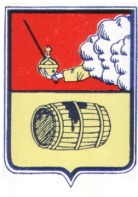 СОВЕТ ДЕПУТАТОВ ГОРОДСКОГО ПОСЕЛЕНИЯ «ВЕЛЬСКОЕ»ВЕЛЬСКОГО МУНИЦИПАЛЬНОГО РАЙОНА АРХАНГЕЛЬСКОЙ ОБЛАСТИ ПЯТОГО СОЗЫВА165150 Архангельская область г. Вельск ул. Нечаевского д.3, тел (881836) 6-44-54(21 очередная сессия)от 03 октября 2023 года            РЕШЕНИЕ № 168О внесении изменений в решение Совета депутатов городского поселения «Вельское» Вельского муниципального района Архангельской области от 09.11.2021 № 19 «Об утверждении состава президиума Совета депутатов городского поселения «Вельское» Вельского муниципального района Архангельской области пятого созыва»В соответствии с регламентом Совета депутатов городского поселения «Вельское» Вельского муниципального района Архангельской области, Совет депутатов городского поселения «Вельское» Вельского муниципального района Архангельской области пятого созыва РЕШАЕТ:Утвердить президиум Совета депутатов городского поселения «Вельское» Вельского муниципального района Архангельской области пятого созыва в новом составе:- Антипин Федор Валентинович, председатель комиссии по жилищно- коммунальному хозяйству и муниципальной собственности;- Варавин Алексей Геннадьевич, председатель комиссии по нормотворчеству и социальной политике; - Егоров Андрей Николаевич, председатель комиссии по бюджету и финансам, заместитель председателя Совета депутатов городского поселения «Вельское» Вельского муниципального района Архангельской области пятого созыва;- Горбунов Владимир Игоревич, председатель Совета депутатов городского поселения «Вельское» Вельского муниципального района Архангельской области пятого созыва.Председатель Совета депутатовгородского поселения «Вельское»Вельского муниципального района Архангельской области                                                                    В.И. Горбунов